Charlottenlund barnehage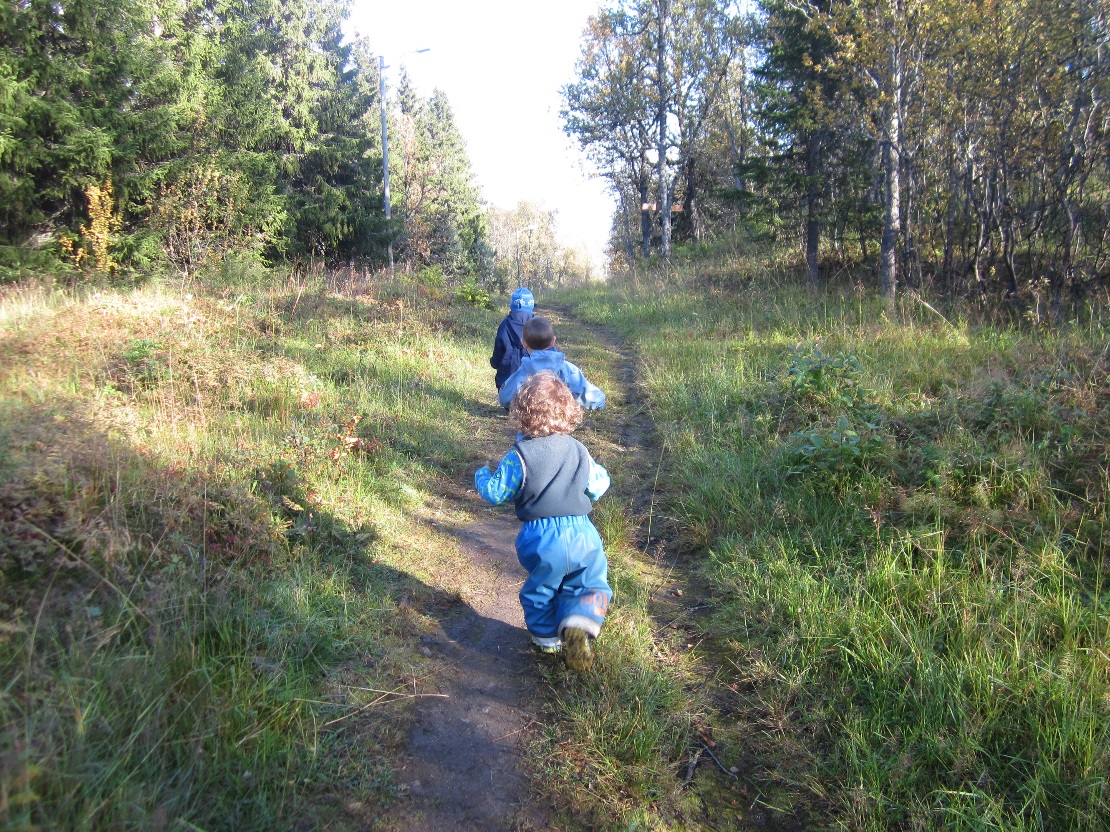 Årsplan 2016-2017                                                                                                                                                                                 Innhold:Innledning											S.3Barnehagens profil   									S.4Charlottenlund barnehage								S.5,6Visjon    									                    S.7Barns fysiske og psykiske helse                                                                    S.8Hovedmål        										S.9Fagområdene									          S.10Etikk, religion og filosofi								S.11Lek og læring										S.12Barns medvirkning									S.13Overgang barnehage/skole  								S.14Foreldresamarbeid									S.15Dokumentasjon										S.16Årshjul       											S.17Personalpolitikk									          S.18Kvalitet/kompetanse								          S.19	InnledningÅrsplanI lov om barnehager er det krav om at hver barnehage skal utarbeide en årsplan som skal avspeile lovens formålsbestemmelse, Rammeplanen og vedtektene til barnehagen. Årsplanene er styringsverktøyet til personalet, og et redskap for evaluering av det arbeidet vi gjør i barnehagen. Den skal gi konkret informasjon til eiere, brukere og samarbeidspartnere.I tillegg utformer avdelingen sine egne, detaljerte mål og planer utfra dens forutsetninger, ønsker fra foreldrene, barnas alder og bemanningen.Barn i Charlottenlund barnehage skal få et variert og utviklende pedagogisk tilbud basert på et anerkjennende og reflekterende personal. Personalet skal formidle gode, kristne verdier til barna. Vi skal vise respekt for hverandre, andre kulturer og hvert individ. Les mer om lov om barnehage og rammeplanen på: www.odin.dep.no Vår hjemmeside: www.charlottenlundbarnehage.noDenne årsplanen gjelder for 2016--2017Barnehagens profilCharlottenlund barnehageCharlottenlund barnehage er en bedriftsbarnehage til Rehabiliteringssenteret Nord-Norges kurbad. Vi er medlem av IBID nettverket i Tromsø- som er et nettverk bestående av Ideelle barnehager. Vi har jevnlige møter og har ofte fagdager og kurs sammen med personal fra de andre barnehagene. Dette bidrar til å holde oss oppdatert på hva som skjer innenfor barnehage sektoren i form av lover og regler, pedagogisk utvikling, samt at vi benytter oss av aktuelle kurs.Vi flyttet i november 2013 inn i nyrenovert bygg. Vi har lyse flotte lokaler, med store vindusflater, og mange kvadratmeter å boltre oss på. Vi er heldige og ligger like ved Charlottenlund, dette området bruker vi mye med alle barna. Uteområdet i barnehagen består av et variert terreng med bakker, trær og ulike lekeapparater. Vi får levert varmmat fra RNNK 3 dager i uken, og følger kostholdet i tråd med Kurbadets profil og moderne ernæringsprinsipper.  Kostholdet består av sunn og velsmakende mat og vi serverer fiskeretter og vegetariske retter, samt masse frukt, grønt og nøtter.  Du finner ikke kjøtt på menyen.  Vi har også faste fiskedager hver uke. Alle varm-mat er laget fra bunnen av, og vi holder oss til minst mulig sukkerholdig mat. Ellers har vi et kosthold som er likt vanlig husmanskost, og serverer brød og pålegg de øvrige dagene. Barnehagen tilbyr et sunt og variert kosthold i henhold til de nasjonale forskrifter og retningslinjer. Vi er også «5 om dagen- barnehage» som forplikter oss til å tilby frukt og grønnsaker slik at barna får i seg 5 om dagen. Vi har nå også gått til innkjøp av en juicer slik at vi kan servere ferskpresset frukt/grønnsaker til fruktmåltidene.Vi er også «5 om dagen- barnehage» som forplikter oss til å tilby frukt og grønnsaker slik at barna får i seg 5 om dagen. Vi har nå også gått til innkjøp av en juicer slik at vi kan servere ferskpresset frukt/grønnsaker til fruktmåltidene.Barnehagen tar imot barn av ansatte og andre søkere som ønsker seg plass hos oss. Vi har i år 21 plasser fra alderen 0-6 år. Charlottenlund barnehage har utvidet kristen formålsparagraf, som innebærer at barnehagen preges av kristent livssyn og verdigrunnlag.I Charlottenlund barnehage er vi opptatt av det enkelte barn. Vi vil legge til rette for at barnet skal få utvikle hele seg, ved å gi dem opplevelser, erfaringer, utfordringer og mestringsglede. Barnet skal bli sett og hørt ut ifra sitt ståsted. De store barna på 3-6 år har bading hver mandag, og faste tur dager. Vi har også tilgang på gymsal 1 gang i uken.Visjon: «Å få frem det beste i alle!» I tråd med RNNK`s visjon skal også barnehagen jobbe etter disse nøkkelordene. Respekt – Gjennom å møte og behandle barn og voksne med respekt. Samt være gode rollemodeller. Vi ønsker at barna skal lære å behandle alle med lik respekt. Nærhet- Vi skal vise omsorg og nærhet ovenfor barna, men også hverandre som mennesker. Omsorg skal ligge som et bakteppe i både handlemåte og handling hos personalet. For oss er omsorg å være tilstede for barna i hverdagen, hvert enkelt barn skal ses. Det vil si at det skal være rom for kos og trøst når barnet trenger det. Omsorg er også å være tilstede og dele gleden når barnet får til noe nytt, eller opplever noe spennende. Det er også mye omsorg barna imellom, dette skal vi se og oppmuntre. Vi jobber utfra tanken om at alle mennesker har en egenverdi og har krav på anerkjennelse. Vi tolker også dette punktet til at alle de ansatte i barnehagen skal ha nærhet til det vi jobber med, og ønsker at våre brukere også skal føle dette. Nyskaping- Vi ønsker å videreutvikle oss, og vil i disse årene jobbe med personalsamarbeidet og faglig utvikling. Vi vil fylle på med kurs/arbeide for å bli enda bedre på pedagogisk planlegging, gjennomføring og dokumentasjon. Vi forsøker hele tiden å løfte blikket og være fremover lent. Kvalitet- Hva er kvalitet i barnehagen? For oss er kvalitet at vi har trygge barn, som ønsker å bruke dagen sin hos oss, samt faglig oppdatering og kristne verdier. Fokus på barns helse og sosiale kompetanse ut ifra samfunnets normer, vil gi god kvalitet i vår barnehage.Barns fysiske og psykiske helseFysisk fostring er viktig for helse, velvære og motorisk utvikling.I førskolealderen tilegner barna seg grunnleggende motoriske ferdigheter, kroppsbeherskelse, fysiske egenskaper, vaner og innsikt i hvordan de kan ivareta helse og livskvalitet. Fagområdet kropp bevegelse og helse omfatter erfaringer, ferdigheter, kunnskap og holdninger gjennom sanseinntrykk og bevegelse. Godt kosthold og god veksling mellom aktivitet og hvile er av stor betydning for å utvikle en sunn kropp. Hver dag serverer vi sunn lunsj og fruktmåltid for barna.Barnehagen ser det som en viktig oppgave å ta vare på barnas lek ute – i all slags vær. Vi har en flott naturtomt med trær og variert terreng, Vi satser i tillegg på turer og mye uteaktiviteter.I senere forskning viser det seg også at fysisk fostring har betydning for psykisk helse, som barn og også senere i livet.Vi tror at man gjennom arbeid med friluftsliv og helse kan man oppleve det å være i naturen som en pause der man kan stresse ned og koble av. Det å oppleve naturens stillhet og fred gir rom for refleksjon og gode samspill. De fysiske og psykiske helsegevinstene ved friluftslivet står i nær relasjon til hverandre. Vi får brukt sansene, opplevd naturlig lys og frisk luft.Det å legge merke til naturen rundt oss som er estetisk vakker, tradisjonsrik og inneholder flere immaterielle kulturminner som sagn, eventyr og historie, kan være med å underbygge begreper som tilhørighet, selvforståelse, identitet og trygghet. Vi mennesker er linket til naturen, både historisk, religiøst og kulturelt. Vi har også trim i gymsalen, samvær i aktiviteter men på tur ute i naturen opplever vi et helt unikt samspill.Hovedmål 2016/2017Fysisk helse:Fokus på:Gi barna gode liv og vekstvilkår•Fysisk aktivitet og lek inne og ute•Bevegelseserfaring og kroppsbeherskelse•Å bruke friluftsliv som en ressurs for å fremme god helse.•Menneskekroppen (bevisst sin egen kropp)•KostholdPsykisk helse:Fokus på:Vi skal gjennom trygghet og omsorg danne et grunnlag for mestring, utvikling og læring:Å tro at man har en verdi Å styrke selvfølelsenUtfordre barna i trygge rammerSosial kompetanseForebygge mobbingKunne uttale følelser og kjenne de igjen hos seg selv og andre.FagområdeneRammeplanen har 7 fagområder som barn skal få kunnskap om eller kjennskap til i løpet av et barnehageår. Alle fagområdene er en stor del av våre hverdagssituasjoner, samt at vi setter ekstra fokus på ulike områder i perioder. Slik er hovedfokuset på fagområdene i Charlottenlund barnehage.Etikk, religion og filosofiBarnehageloven sier i § 1 at barnehagen skal sikre barn gode utviklings -og aktivitetsmuligheter i nær forståelse og samarbeid med barnas hjem.  Videre sier den at barnehagen skal hjelpe til med å gi barna en oppdragelse i samsvar med kristne grunnverdier. Etter loven skal altså barnehagen bygge på de kristne grunnverdiene.Da Charlottenlund barnehage eies og drives av RNNK AS har vi en utvidet kristen formålsparagraf. Det betyr at vi bevisst legger vekt på å formidle det kristne budskap på barns premisser. •Charlottenlund barnehage vil formidle om troen, men det er opp til hjemmet å formidle til tro. Vi anser også de kristne grunnverdiene som en viktig del av den norske kulturhistorien.•Vi leser, bruker flanellograffortellinger/bilder, synger, markerer høytider og får besøk av presten. Vi låner også kristen litteratur på biblioteket som er tilgjengelig for barna.•Vi ønsker at barna skal bli kjent med flere bibelfortellinger i løpet av året. Noen fortellinger kommer vi til å jobbe med over tid som en del av månedstema, mens andre fortellinger kan vi fortelle under lunsj, hviling eller i samling.•Vi vil også være opptatt av etiske spørsmål i hverdagen og vi vil fremme gode holdninger som den gylne regel” Det du vil at andre skal gjøre mot deg skal du gjøre mot dem”.•Barn er ofte opptatt av eksistensielle spørsmål som: «hvor kommer jeg fra?» og «hva skjer når noen dør?».  Disse og andre spørsmål reflekterer vi over og undrer oss over i sammen med barna når de spør.Lek og læringLeken har en stor plass i barnehagehverdagen og bidrar til barnets sosiale-, kognitive-, emosjonell- og fysisk motoriske utvikling.Leken har en fremtredende plass i barns liv. Gjennom leken utvikler barn grunnleggende ferdigheter som sosial kompetanse, motorikk og språk.Leken er kanskje den viktigste læringsarenaen i små barns liv. Den er indre motivert og lystbetont. Som barn går man inn i sin egen forestillingsverden, tar andres perspektiv og gir form til tanker og følelser. Gjennom utforsking og samtale, skaffer de seg kunnskap og innsikt på mange områder. På denne måten bearbeider barn inntrykk fra verden rundt seg.For at vi skal få til gode vilkår for leken, både ute og inne, kreves det bevisst tilrettelegging fra personalet. Men det vi ser på som viktigst er å gi barna TID og ROM til leken, samt at vi har respekt for barnas lek.Personalet rolle i leken varierer. I noen situasjoner er vi tilretteleggere og observatører, i andre situasjoner er vi deltakere.  Vi har også ansvaret for å bidra til at barn kommer seg inn i lek, og blir trygge på at de er velkommen i lek i vår barnehage.Den styrte leken er planlagt av personalet og barna. Det kan være drama, formings- og regelleker som barna er interessert i.Den uformelle leken er den som skal ha størst plass i barnehagen hos oss, den som går på barnas premisser, men med personalets tilstedeværelse.Barna bruker mye tid på lek i løpet av en barnehagedag. Gjennom leken får barn øving på kommunikasjon og språk og tilegner seg kompetanse til å samhandle med andre.Vi mener et godt lekemiljø vil kunne skape gode relasjoner, samt forebygge mobbing.Barns medvirkning«Barn i barnehagen har rett til å gi uttrykk for sitt syn på barnehagens daglige virksomhet. Barn skal jevnlig få mulighet til aktiv deltakelse i planlegging og vurdering av barnehagens virksomhet. Barnets synspunkter skal tillegges vekt i samsvar med dets alder og modenhet.»(Barnehageloven § 3 Barns rett til medvirkning)I rammeplanen kap.1,5 står det følgende:Barn har rett til å uttrykke seg og få innflytelse på alle sider ved sitt liv i barnehagen.Barn må både få oppleve tilknytning og fellesskap og kjenne at de kan utøve sin selvbestemmelse og uttrykke egne intensjoner. Barn må støttes til å leve seg inn i andres situasjon og til å ta hensyn til andre.Både kroppslig og språklig gir barn uttrykk for hvordan de har det. De yngste barna formidler sine synspunkter ved kroppsholdninger, mimikk og andre følelsesmessige uttrykk. Barns følelsesmessige uttrykk skal bli tatt på alvor. Barn må støttes til å undre seg og stille spørsmål.Vi skal jobbe med dette gjennom å:Spille på barnas interesser, gjennom å observere og spørre direkte i samlinger o.l.Være bevisst våre holdninger ovenfor barna. Ha et felles syn på barna som aktive deltakere i egne liv.Gi hverandre tilbakemeldinger i hverdagen for å fortsette å ha fokus på barns medvirkning.La barna medvirke i planlegging og evaluering av månedsplaner, førskoleklubb, aktiviteter og lignende.Ta barns tilbakemeldinger i barnehagen på alvor.Overgang barnehage-skoleSiste året i barnehagen forbereder vi barna på overgangen til skolen. Vi har en egen førskoleklubb med oppstart i januar.Aktivitetene på førskoleklubben kan gjerne være litt mer langvarig enn med de mindre barna. Vi øver på det å følge med når noen snakker, sitte i ro, holde konsentrasjonen o.l. Det skal være litt stas å være størst i barnehagen, og vi opplever at de eldste barna trenger litt mer utfordringer den siste tiden i barnehagen. Både i form av ulike oppgaver og aktiviteter, og også i form av fysiske turer og utfordringer inne og ute.Førskoleklubben jobber med skoleforberedende aktiviteter på barnas intiativ. Vi blir kjent med bokstaver, tall og begreper. Vi har egne oppgavebøker til barna i førskoleklubben, og øver oss på å gjøre «lekser», noe barna er veldig opptatt av. Vi forsøker også å få til egne turer for førskoleklubben, der de skal få dra på mer spennende turer.Vi har i overgangen barnehage-skole størst fokus på selvstendighetstrening. Det å kunne kle på seg, gå på do, få i seg matpakken osv. I tillegg jobber vi mye med det å kunne si ifra til voksen, spørre om hjelp, og hjelpe andre når man ser at noen trenger det.SkoletreffVi samarbeider med de andre barnehagene i vårt område, og det arrangeres jevnlige treff for alle kommende skolebarn. Her blir de delt inn i grupper ut ifra hvilken skole de skal begynne på. Målet er å bli presentert for de som skal begynne på samme skole, slik at man har flere kjente ansikter når man starter på høsten.ForeldresamarbeidLevering og henting er naturlige situasjoner for kontakt mellom foreldrene og personalet.Vi tilbyr foreldre oppstartsamtale kort tid etter barnets oppstart i barnehagen. Foreldesamtaler tilbys for øvrig to ganger i året. Foreldremøte avholdes også 1 gang i året. Som regel på høsten/vinteren. Det kan også avholdes et møte på våren ved behov.Vi bruker å invitere foreldre på foreldrekafe fire ganger i året. En gang i oktober i forbindelse med FORUT-kafe, nissefest i desember, påskefrokost og sommerfest.SAMARBEIDSUTVALG (SU)Utvalget består av representanter fra de ansatte og foreldrene. Styrer har tale- og forslagsrett.SU skal være kontaktskapende, rådgivende og samordnede organ som skal ivareta samarbeidet mellom barnehage og foreldrene.Foreldrene oppfordres til å kontakte foreldrerepresentantene dersom de har en sak de ønsker skal tas opp i SU.Representantene velges for et år av gangen.Se årshjul for fastsatte møter i SU.FORELDRERÅDI praksis er dette alle foreldrene i barnehagen.Fellesinteresser fremmes, og man bidrar til at samarbeidet mellom barnehage og foreldre er godt.Foreldrerådet har påvirkning i forhold til hvordan deres barn skal ha det i barnehagen.Foreldrerådet har også mulighet til å organisere aktiviteter knyttet til barnehagen, som 17. mai – tog med mer.DokumentasjonDokumentasjon er et viktig verktøy for å synliggjøre barnas hverdag, aktiviteter og prosjekter i barnehagen. Vi dokumenterer gjennom bilder, videoer tekst og praksisfortellinger. Dokumentasjon brukes først og fremst for å utvikle det pedagogiske arbeidet, men også for å vise fram det arbeidet som gjøres med barna. Noe av det vi dokumenterer er for eksempel turer eller leke-situasjoner, som blir brukt som oppslag for å synliggjøre for foreldre og andre interesserte om hva vi gjør i barnehagen.Barnehagen har egen nettside der man kan legge ut bilder og planer som kun viser for foreldre som logger seg inn med brukernavn/passord. Vi legger ikke ut bilder av barna som er synlig for alle på internettet. Dokumentasjonen hjelper oss slik at vi kan reflektere over vår egen praksis, utvikle barnehagen og det pedagogiske arbeidet. Ved å synliggjøre barns utvikling, læring og lek i barnehagen, danner vi et godt grunnlag for refleksjon av egen praksis, det vi kaller for pedagogisk dokumentasjon. Det vil si at vi tar utgangspunkt i en dokumentasjon og stiller spørsmål til det vi ser og tenker. Vi prøver å se på egen praksis med ulike syn og diskuterer hvordan våre refleksjoner kan bidra til endring i vår praksis. «Dokumentasjon kan være et middel for å få fram ulike oppfatninger og åpne for en kritisk og reflekterende praksis.» Rammeplanen.Årshjul 2016/2017Fagdag: Disse dagene er barnehagen stengt.   I tillegg har vi en bevegelig fagdag pr. år. I juli bruker barnehagen å ha feriestengt 2 uker, dette vil bli gitt beskjed om i god tid i forveien.SU- møter er satt opp 3 stk. i året også innkaller vi ved behov.PersonalpolitikkHovedmålsetting:Vi skal ha et godt arbeidsmiljø, der alle kan føle seg verdsatt og trives.Vi ønsker at den enkelte skal få bruke sin kompetanse i størst mulig grad, utfra barnehagens behov, og den enkeltes interesse.I 2016-2018 ønsker vi å sette fokus på å utvikle et godt team, bli bedre på planlegging av pedagogisk arbeid, samt evaluering og dokumentasjon. Evt. Faglig påfyll i tråd med barnehagens profil.Vi har siden 2013 vært praksisbarnehage for Universitetet i Tromsø med studenter fra barnehagelærerutdanningen.Vi ønsker å bruke kompetansen fra disse erfaringene til å fortsette å bruke veiledning som et verktøy for utvikling av personalet. I tillegg til å holde oss oppdatert innen nyere teori og forskning rundt barnehage. Opplæringsplan:Kvalitet/kompetanseFor å vurdere den jobben vi gjør og opprettholde et best mulig tjenestetilbud til våre brukere skal personalet;• Skriftlig evaluere månedsplanen etter hver måned• Forsøke å tolke barns synspunkter og ytringer i forhold til aktiviteter og ta de med i videre arbeid• Ha foreldrene aktivt med på råd og vurderingsarbeid både i hverdagen, på foreldremøter og foreldresamtaler.• Gjennomføre halvårsvurdering av årsplanen. Vår og Høst.• Vurdere årsplanen i personalgruppen ogSamarbeidsutvalget ved slutten av året• La resultatene av vurderingene legges til grunn for videre planleggingFor å sikre kvaliteten ved Charlottenlund barnehage, utfører og deltar vi på følgende: Risikoanalyser Medarbeidersamtaler Kurs/Utdanning Veiledning Førstehjelpskurs (Alle ansatte skal til enhver tid ha godkjent førstehjelpskurs.)Evalueringer (Se punkter ovenfor)DatoMånedTemaarbeid, markeringer og planleggingsdagerJanuarStudentene har aktiviteter.  SolfestFebruarFagdag , Samefolkets dag 6. Februar, karneval                                       SU-møte     MarsVinter OLVinteraktiviteter AprilPåskebudskapet og tradisjonerBrannvernukeMaiVår, Trafikkopplæring med TarkusFagdag.                                            SU- møteJuniFriluftslivJuliSommer/ferietidAugustTilvenning av nye barn, Bli kjent.SeptemberVi er små kunstnere, Bær- og soppturerSU-møteOktoberForut aksjonen FagdagNovemberFagdag. MørketidstemaDesember Juletradisjoner, JuleevangelietLucia og nissefestTEMAMÅLHVATIDSPUNKTBarns psykiske helseAlle skal ha et bevisst forhold til vårt ansvar som voksne i forhold til barns psykososiale miljø.Artikler, ny rammeplan, hva legger vi i barns psykiske helse, hvordan kan barnehagen bidra positivt?Fagdager, personalmøter, områdemøter med andre bhg.,  samt i hverdagen med barna.IKTVære bevisst muligheter for IKT i barnehagen.Etiske retningslinjer, dokumentasjon, bildedeling osv.Felles fagdag med IBID 19.februar 2016.Ny Rammeplan 2016/2017God kjennskap til denne.Alle ansatte skal kunne bruke denne som arbeidsverktøy.På personalmøter og planleggingsdager.FørstehjelpOppdaterte kurs og sertifiseringerAlle nyansatte skal gjennomføre førstehjelpskurs og førstehjelp i bassengVåren 2016 (evt. Flere ved nyansatte)Styrer fullfører «Nasjonal lederutdanning for styrere»Anbefalt fra UDIREn lederutdanning laget for styrere i barnehager.Hele 2016